附件 5广西政务数据“聚通用”实施细则（第二次征求意见稿）第一章	总	则第一条 为全面贯彻落实数字中国战略，根据《中华人民共和国政府信息公开条例》（国务院令第 711 号）、《中共广西壮族自治区委员会 广西壮族自治区人民政府关于深入实施大数据战略加快数字广西建设的意见》（桂发〔2018〕16 号）、《广西壮族自治区人民政府办公厅关于印发广西政务数据“聚通用”攻坚 行动计划的通知》（桂政办发〔2018〕100 号）、《广西壮族自治区人民政府办公厅关于印发广西全面建立“云长制”工作方案的通 知》（桂政办发〔2018〕102 号）等有关文件要求，深入推进政务数据“聚通用”，到 2020 年，形成一朵壮美广西云、一张电子政务网络、一个政府大脑、一批大数据应用，不断优化办事创业和营 商环境，推动政府治理体系和治理能力现代化，制定本细则。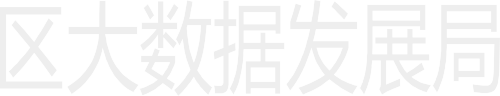 第二条 本细则下列用语的含义：（一）壮美广西云，是指壮美广西·政务云和壮美广西·经 济社会云的集合，依托广西电子政务外网和互联网，为用户单位  提供的云计算、云存储、网络、数据库、中间件、云视频、云安全、数据共享交换等服务。壮美广西·政务云由“1+N+14”组成。其中，“1”为物理分散、逻辑集中的壮美广西·政务云；“N”为自治区各部门根据工作需要建设的壮美广西·行业云；“14”为各市建设的壮美广西·××市云。（二）政务数据，是由各级各部门或者为各级各部门采集、加工、交换、使用、处理的信息资源。政务数据包括各级各部门在履行职责过程中制作或获取的，以一定形式记录、保存的文件、 资料、图表、视频、音频、数据等各类信息资源；各级各部门直接或通过第三方依法采集的、依法授权管理的和因履行职责需要依托信息系统形成的信息资源等。（三）电子政务外网，是为各级各部门提供安全可靠的非涉 密网络，逻辑上划分为公用网络区、专用网络区和互联网接入区 三个功能域。（四）电子政务内网，是各级各部门开展内部办公的主要 网络，满足各级党政机关内部办公、管理、协调、监督和决策 的需要。（五）业务专网，是指基于各部门内部的业务及社会管理的 需求，用于监测、公共服务、社会管理，与信息系统一起建设专  线或业务专网。主要由专线与局域网组成，构建一个本部门封闭  的业务体系，只为本部门的应用系统服务，相对独立且使用财政 资金建设。（六）信息系统，是指各级各部门应用信息技术支持履行管 理与服务职能，由政府投资建设、政府与社会企业联合建设、政  府向社会购买服务或需要政府资金运行维护的信息系统。信息系 统包括可以执行信息处理的计算机、软件和外网设备。（七）“僵尸”信息系统，是指信息系统使用与实际业务流程 长期脱节、功能可被其他信息系统替代、所占用资源长期处于空  闲状态、运行维护停止更新服务，以及使用范围小、频率低的信 息系统。（八）电子证照，主要由机关、团体、企事业单位等颁发的、 能够证明资格或权利等的凭证类文件，包括证件和执照等。证照类型应由证照定义机构或其委托的机构进行统一管理，但证照机构新增一个证照类型时，由归口单位在相关信息系统中完成信息登记和编码审核，经发布后方可使用。第三条	本细则用于规范各级各部门推进政务数据“聚通用”各项工作。第四条	全区政务数据归自治区人民政府所有，由自治区大 数据发展局负责统筹和管理全区政务数据。第五条	政务数据“聚通用”工作实行云长负责制，加强台账 和清单式管理，做到“一把手”抓、抓“一把手”。自治区大数据发展局负责统筹政务数据“聚通用”工作，各市人民政府、自治区各部 门云长为第一责任人。第二章	网络通第六条 坚持联网通办是原则，孤网是例外，推进各类业务专网向电子政务外网或电子政务内网的整合迁移和融合互联，实 现统一的电子政务网络，逐步实现云网一体的智慧网络。第七条	电子政务网络，分为电子政务外网和电子政务内网。自治区大数据发展局是电子政务外网建设运维管理的主管部门， 自治区信息中心是电子政务外网建设运维管理的实施单位。各级各部门是电子政务外网的接入单位，负责本单位电子政务外网的  建设运维管理和应用工作。各级大数据发展或政务服务管理部门  负责统筹协调推进本地区电子政务外网的建设运维管理和应用工 作。自治区党委机要局是电子政务内网建设运维管理的主管部门。第八条	加快完善电子政务网络建设，逐步满足业务量大、实时性高的网络应用需求，增强电子政务网络承载能力。全面升级电子政务外网，推进电子政务外网 IPV6 改造，实现自治区、市、县、乡四级全覆盖。推进电子政务外网网络覆盖到村，打通电子政务外网“最后一公里”第九条 各级各部门信息系统原则上通过电子政务外网或电子政务内网承载，共享利用电子政务外网或电子政务内网基础设 施资源，节约全区电子政务运行成本。第十条 各级各部门原则上不得新建业务专网，财政部门不再安排相应的建设维护经费。凡使用财政拨款的业务专网，应按计划  整合迁移至电子政务内网或电子政务外网，财政部门不再向其拨付机房、网络、信息系统硬件等建设运维经费；未按计划整合迁移至  电子政务内网或电子政务外网的业务专网，财政部门不再拨付相关 运行维护经费，在单位其他经费中也不得列支相关费用。第十一条   业务专网迁移严格执行以下流程：（一）自查。自治区各部门要认真梳理本行业本部门信息系 统部署的网络，在自查的基础上制定本部门业务专网迁移计划，  明确迁移范围、迁移内容、完成时间、责任领导、责任处室、联 络员等，经逐级审核后报送自治区大数据发展局。（二）联通。建设业务专网的自治区有关部门开展业务专网 与电子政务外网或电子政务内网的网络对接工作，实现业务专网 与电子政务外网或电子政务内网的互联互通。（三）迁移。推进业务专网向广西电子政务内网或广西电子 政务外网迁移融合。各类业务专网所承载的非涉密业务应用系统 迁移上云后，完成业务专网的撤并改工作。第十二条   非涉密业务专网迁移工作由自治区大数据发展局负责统筹管理、协调部署和监督检查。自治区信息中心负责调配  电子政务外网网络资源、提供迁移服务和技术支撑。建设非涉密  业务专网的自治区有关部门负责编制迁移技术方案、实施迁移部  署、撤并改业务专网，以及云上应用系统的日常维护、管理、安全和应急保障工作，并配合做好安全检查、应急演练、统计监测 等工作。涉密业务专网迁移工作由自治区党委机要局负责统筹规划、 协调部署和监督检查。第三章	统一云第十三条 推进云资源集约化建设，打造一朵统一规范、安全可靠、高效运转、多节点共治的壮美广西·政务云，为各级各  部门提供统一的云服务，实现云资源统一申请、统一分配、统一 调度、统一监测、统一考核。第十四条 自治区大数据发展局是壮美广西·政务云的主管部门，负责云资源的受理、审批、统筹、协调及管理。自治区信息中心负责云资源的评估、交付、分配、发放和收回。自治区各  部门、未建设市级云的市是壮美广西·政务云服务的用户单位， 根据各自职责，协助做好壮美广西·政务云服务使用及安全管理 工作。第十五条 完善壮美广西·政务云建设，对云资源进行扩容，提高其承载能力。统筹现有的各行业云（含数据中心，下同）资  源纳入壮美广西·政务云进行统一管控，推进壮美广西·政务云 集约化建设。充分利用优秀企业和基础通信运营商的优势，推进  壮美广西·政务云多节点共治，为各级各部门提供统一的基础网络、数据中心、异地灾备、云计算、云存储等云网一体服务。第十六条	自治区各部门原则上使用壮美广西·政务云提供的共享计算设施、存储设备、应用程序资源、灾备服务等云服务。壮美广西·政务云建设运维严格执行以下标准：（一）对已经建成、正在建设的行业云，原则上不同意扩容， 原自建的计算、存储等基础设施要逐步整合迁入壮美广西·政务云；对计划建设的行业云，原则上必须部署在壮美广西·政务云上，使用壮美广西·政务云提供的云服务，原则上不再建设机房， 原则上不再采购计算、存储等硬件设备。（二）对建设市云的，要与壮美广西·政务云联通。对未建 设市云的，按需购买付费使用壮美广西·政务云提供的云服务。（三）自治区财政原则上不再安排计算、存储、网络等基础设施服务建设运维费用。对纳入壮美广西·政务云统筹管理使用的行业云，由自治区大数据发展局负责统筹安排其建设运维费用。 对不纳入壮美广西·政务云统筹管理使用的行业云，由自治区财政厅会同自治区大数据发展局、审计厅等有关部门，根据各行业云部署和迁移情况，逐步核减各行业云的建设运维经费，逐步增加壮美广西·政务云的建设运维经费。第十七条 壮美广西·政务云资源申请严格执行以下流程：（一）云资源申请。根据工作需要，填报《云资源需求申请 表》，经逐级审核，用户单位向自治区大数据发展局提出云资源 需求申请。（二）云资源审批。自治区大数据发展局 5 个工作日内完成用户单位提出云资源需求的受理、审批。（三）云资源评估。自治区信息中心 5 个工作日内完成用户单位提出云资源需求的评估。（四）云资源交付。自治区信息中心 15 个工作日完成用户单位提出云资源需求的交付。第十八条	加强壮美广西·政务云平台安全防护建设。（一）根据《中华人民共和国网络安全法》、《信息安全技术网络安全等级保护基本要求》等要求，贯彻落实网络安全等级保护制度，采取必要措施，加强技术防护，加强监测预警与应急处置，切实做好云平台安全防护。在网信、公安等部门的指导下， 加强壮美广西·政务云平台安全防护体系全生命周期建设，积极稳妥地发展云计算，构建可控的云系统、云应用和云服务。（二）用户单位应当建立云平台安全监测预警机制，实时监 测云平台；建立应急响应机制，制定应急预案；划分安全事件等  级，明确相应处理流程，每年至少开展两次应急安全演练；积极  配合网信、公安、大数据发展等部门，协同开展云安全审查、安 全监测、应急演练、重大安全事件的应急响应。自治区大数据发展局、自治区党委网信办、自治区公安厅、 安全厅、保密局等自治区有关部门共同建立壮美广西·政务云服 务安全审查机制。（三）实行云长负责制，落实安全保护责任。按照网络安全法等法律法规和政策标准要求，制定完善安全管理制度和操作规  程，做好防篡改、防病毒、防攻击、防瘫痪、防劫持、防泄密工  作。建立云平台信息数据安全保护制度，收集、使用用户信息数 据应当遵循合法、正当、必要的原则。第四章	数据通第十九条	聚焦汇、管、用、评四个环节，建设覆盖全区、统筹利用、高可信、智能的数据共享交换大平台，实现一数一源、一源多用、统一调度、多方应用。第二十条	数据共享交换平台建设管理严格执行以下标准：（一）自治区大数据发展局负责建设覆盖自治区、市、县、 乡、村五级的自治区数据共享交换平台，使其具备跨层级、跨地 域、跨部门、跨业务的政务数据调度能力。（二）自治区各部门或其他组织原则上不得建设独立的数据 共享交换平台。自治区各部门信息系统原则上通过自治区数据共  享交换平台与其他部门共享交换政务数据。原有跨部门信息共享  交换系统应当迁移到统一的自治区数据共享交换平台，并逐步取 消部门间直连方式。对新建的信息化项目，在项目竣工验收前须向自治区数据共 享交换平台汇聚相关数据，否则不予以验收，财政部门不得安排  资金；对已明确接入而实际未接入自治区数据共享交换平台的信息系统，财政部门原则上不予安排运维经费，项目审批部门原则 上不予审批。（三）各市可根据需要建设覆盖市、县、乡、村四级的市级 数据共享交换平台。对建设市级数据共享交互平台的，原则上要  与自治区数据共享交换平台级联。对不建设市级数据共享交换平 台的，可使用自治区数据共享交换平台。各市与自治区部门的政务数据共享交换必须通过自治区数据 共享交换平台。（四）县（市、区）及其以下原则上不再建设数据共享交 换平台，统一使用市级数据共享交换平台或自治区数据共享交 换平台。第二十一条 自治区数据共享交换平台主要实现政务数据汇、管、用、评功能：（一）“汇”。基于自治区数据共享交换平台，严格按照政务 数据资源目录，汇聚政务数据资源。（二）“管”。依托自治区数据共享交换平台，对政务数据资 源从汇聚到共享应用进行统筹调度，对数据共享、交换、开放过 程进行统一管控。通过对海量的行为日志数据的离线分析和实时 分析，对 API 网关行为进行实时、智能化的判断和预警，增强 API 网关的准确性、健壮性和安全性。（三）“用”。基于自治区数据共享交换平台，统一展示、统计分析数据资源目录发布、数据资源挂载、数据资源调用等情况，实现数据资源在线申请、在线订阅、日志采集、申请审批等，形 成全区数据共享交换的统一入口和统一出口。（四）“评”。通过实时评价、社会评价、考核评价、奖惩评价等多种方式，对政务数据的实时性、准确性、完整性、可用性  等情况进行多维度监测和智能分析。利用大数据开展监督，发挥 信息公示、预警、引导作用，提高政府治理的预见性和精细化。第二十二条 按照“统一受理、平台授权”的原则，对于无条件共享且服务接口不需要管控参数的数据，由自治区数据共享交  换平台直接提供。对于有条件共享或者无条件共享但服务接口需 要管控参数的数据，严格执行以下流程：（一）数据需求申请。基于自治区数据共享交换平台公布的 政务数据共享清单，数据使用部门通过自治区数据共享交换平台 在线提出政务数据需求申请。（二）数据需求规范性审查。自治区大数据发展局对数据使 用部门提出的数据需求申请进行规范性审查，应当在 2 个工作日内完成，并将数据需求申请推送给数据提供部门。（三）数据需求审批。数据提供部门对数据需求申请进行审批， 应当在 5 个工作日内予以答复，并将答复内容推送给自治区大数据发展局。无正当理由和依据，数据提供部门不得拒绝合理的共享要求，不得要求数据使用部门提供纸质的数据共享需求申请。（四）数据需求订阅。自治区大数据发展局应当在 2 个工作日内将答复内容推送给数据使用部门，数据使用部门通过订阅方 式获取数据资源。（五）数据质量校核。数据使用部门对获取的共享数据有疑 义或发现有明显错误的，应当在 2 个工作日内通过自治区数据共享交换平台及时向数据提供部门予以校核，数据提供部门应当在 3个工作日反馈校核结果并完成政务数据资源更新。第二十三条	制定广西政务数据资源管理与应用条例、政务数据资源调度管理办法等一系列相关法规、规章制度和标准规范， 促进跨地区、跨部门、跨层级数据互任共享。第五章	业务通第二十四条	以用为目的，驱动信息系统互联互通、业务协同、 数据共享，避免数据和业务“两张皮”，减少在不同系统中重复录入，构建深度应用、上下联动、纵横协管的协同治理大系统，实现跨层  级、跨地域、跨系统、跨部门、跨业务数据互联互通。第二十五条	信息系统原则上通过电子政务内网或电子政务外网承载，原则上以 API 接口方式，实现信息系统的业务和数据互联互通。第二十六条	建立信息系统清单制度，加强清单式管理。对于未按要求进行改造对接的，不审批新项目，不拨付运维经费。 原则上不再批准单个部门建设孤立信息系统。第二十七条	按照“谁建设系统、谁负责对接”的原则，加快推进覆盖全区的自治区部门业务办理系统与广西数字政务一体化平台对接。自治区有关部门要按照国家政务服务平台和广西数字  政务一体化平台相关标准规范，加快改造本部门本行业的业务办  理系统，原则上所有政务服务事项对应的业务办理系统必须全量  与广西数字政务一体化平台实现对接。除特殊情况外，对不按要  求与广西数字政务一体化平台实现对接的，自治区财政不予经费 保障。第二十八条 由自治区大数据发展局牵头，自治区审计厅、财政厅、发展改革委等单位配合，加快消除“僵尸”信息系统。通 过信息系统审计，掌握各部门信息系统数量、名称、功能、使用 范围、使用频率、审批部门、审批时间、经费来源等，实现部门 全覆盖，全面摸清全区信息系统的底数。2020 年底前，基本完成“僵尸”信息系统的清理工作。第二十九条 加快推进信息系统整合共享，各级各部门原则上要将分散的、独立的信息系统整合为一个互联互通、业务协同、 信息共享的“大系统”，杜绝以二层机构和处（科）室名义存在的独立信息系统。信息系统整合后，统一接入自治区数据共享交换平台，实现跨部门、跨地区、跨层级的信息可靠交换与安全共享。第六章	应用迁移上云第三十条	按照应迁尽迁的原则，成熟一个迁移一个，完成 非涉密信息系统应用迁移到壮美广西·政务云。第三十一条	非涉密信息系统应用迁移上云严格执行以下流程：（一）自查。自治区各部门要认真梳理本行业本部门信息系统名称和数量，在自查的基础上制定非涉密信息系统应用迁移上云计划，明确迁移范围、非涉密信息系统名称和数量、完成时间、责任领导、责任处室、联络员等。（二）申请。自治区有关部门向自治区大数据发展局提出本 部门非涉密信息系统应用迁移上云申请。（三）迁移。经自治区信息中心、自治区有关部门共同研究 确定具体的迁移方案后组织实施。对业务专业性强、安全要求高、数据信息量大、确有需要内 部管理运维的，经自治区大数据发展局审核后，应开放接口实现 数据共享，逐步实现迁移到壮美广西·政务云。第三十二条 各市原则上参照自治区做法，制定本市非涉密信息系统应用迁移上云方案后组织实施。第七章	政务数据汇聚第三十三条 按照“共享为原则、不共享为例外”的要求，政务数据实行统一目录管理，推进数据资源汇聚，建立物理分散、 逻辑集中、资源共享的政务大数据，按需共享利用数据资源。第三十四条 政务数据汇聚严格执行以下流程：（一）编制目录。按照《政务数据资源目录编制指南》等标 准规范要求，依照“应梳理、尽梳理”的原则，自治区大数据发展 局会同各级各部门共同编制数据资源目录。（二）发布目录。基于数据资源目录和数据共享需求清单， 各级各部门通过自治区数据共享交换平台发布数据资源目录100%。（三）挂载资源。数据资源挂载主要通过库表交换方式、文 件交换方式、服务接口方式挂载，实时共享交换数据。非结构化  数据原则上转换成结构化数据后提供。基于数据资源目录和数据  共享需求清单，各级各部门通过自治区数据共享交换平台挂载数 据资源 100%。第三十五条 各级各部门信息系统按照数据资源目录以及标准规范，及时向数据共享交换平台汇聚数据。从 2019 年 7 月起， 新建的信息系统，要同步规划编制有关政务数据资源目录，作为项目立项审批条件。信息系统建成后，应按照规定将系统数据资源纳入广西政务数据资源目录，作为验收要求。第三十六条 推动基础信息资源、主题信息资源、重点领域数据、行业数据、监管数据、信用数据、公共资源交易数据等各 类数据资源接入自治区数据共享交换平台，实现共享交换。推进电子证照数据汇聚，实现电子证照“一次采集、一库管理、多方使用、即调即用”和政务服务“少带证照”、“免带证照”。推进全区监管行为数据、监管对象数据、监管执法人员数据、 监管知识数据、投诉举报数据、信用数据、互联网舆情数据、第三方平台数据、重点企业数据、领域分析指标数据、群众评价数据等监管相关数据汇聚。第三十七条	推动电子证照、办事材料、政务数据共享互任。推进办事材料网上核验，原则上凡是在全国数据共享交换平台、  自治区数据共享交换平台能共享查询的信息，不得要求办事企业 和群众再提交纸质证明材料。第三十八条 完善数据共享责任清单机制。进一步明确部门共享责任，分批编制数据共享需求清单、责任清单、负面清单，  明确不共享、不开放的数据范围，拓展数据共享服务，不断提升 数据质量，扩大共享覆盖面，提高服务可用性。第三十九条	建立政务数据调度机制，成立由自治区大数据发展局、信息中心、财政厅、发展改革委等部门组成的自治区政务数据调度工作小组。自治区各部门设置“数据管理专员”，按照法律法规和本单位授权，专门负责受理或提出数据资源需求申请， 解决数据需求响应问题；设置“数据审核专员”，负责对数据共享与开放遇到的问题进行协调，解决数据供需双方意见不一致问题。自治区大数据发展局设置“数据监督专员”，负责监督数据管理专员和数据审核专员及时受理、及时响应的情况。第八章	基础信息资源库和主题库建设第四十条 基础信息资源库包括人口综合、法人综合、地理空间库、社会信用、电子证照库。（一）人口综合库。由自治区大数据发展局牵头，自治区公 安厅、教育厅、民政厅、人力资源社会保障厅、卫生健康委、税  务局、人民银行南宁中心支行、自治区法院等自治区有关部门，  建设全区统一的人口综合库，容纳全区人口的基础信息，逐步整  合政府有关部门相关人员信息资源，归集、清理、匹配、展现自  然人在其生命周期内的基础信息、卫生计生、居住户籍、入学入  托、婚姻就业、社会保障、社会救助、养老、死亡、个人证照、  纳税、信用和办事情况等享受政务服务和社会服务形成的信息， 支持多层次网络共享，对外提供服务。（二）法人综合库。由自治区大数据发展局牵头，自治区党委编办、自治区市场监管局、民政厅、自然资源厅、人力资源社会保障厅、人民银行南宁中心支行、广西税务局、南宁海关等自治区有关部门，建设全区统一的法人综合库，以各部门数据库为基础，完善以统一信用代码为唯一标识的法人基础信息资源库，归集、清理、  匹配、展现法人在其生命周期内的设立注销、生产经营、纳税缴费、  产权登记、许可授权、资质情况、劳务派遣、社会融资、社会保险、  信用信息和办事等享受政务服务和社会服务过程形成的信息，向社会提供服务，并且在银行、税务、海关、外汇、公安车辆管理、统 计以及外经贸等方面得到广泛应用。（三）地理空间库。由自治区自然资源厅牵头，自治区有关部门配合，逐步整合分散在各级各部门的地理空间和自然资源信息，支持多层次网络共享，对外提供航空遥感影像、地址数据库、 政务电子地图、政务信息图层等内容服务。（四）信用库。由自治区发展改革委厅牵头，自治区有关部 门配合，加快推进全区统一的信用库迭代升级，对外提供服务。（五）电子证照总库。由自治区大数据发展局建设全区统一 的自治区电子证照总库，将所有电子证照进行统一归集、管理、  共享和使用。自治区各职能部门牵头，加快推进新建或改造本行  业覆盖治区、市、县、镇、村五级的电子证照分库迭代升级，按  照国家政务服务平台和广西数字政务一体化平台相关标准规范，  生成符合国家标准的电子证照文件（OFD），并加盖电子印章或 加签数字签名。第四十一条	主题库是围绕经济社会发展的同一主题领域，由多部门共建项目形成的主题数据资源库。加快推进宏观经济、营商环境、投资项目、空间规划、财政预决算、重大建设项目批准和实施、公共资源配置、社会公益事业建设、卫生健康、社会保障、医疗保健、应急救助、食品药品安全、安全生产、生态环保、教育、就业、能源、统计、自然资源、城乡建设、交通运输、农业农村、精准扶贫、多式联运、住房保障、应急救助、煤气水电网、文化旅游、金融财险、市场监管、工业经济等 32 个重点领域主题数据库建设，为全区数据应用提供基础数据支撑。第九章	政务数据应用第四十二条 以数据为要素，以应用为场景，推动互联网、大数据、人工智能等新技术与实体经济、政府治理、民生服务深 度融合。第四十三条 推进政务服务应用。（一）广西数字政务一体化平台充分利用政务数据，进一步 减少或免交应交的材料。利用大数据理念和技术手段改进政府服  务模式，创新各类智慧应用服务，让政务服务快速触达广大群众 和企业。将不同的业务申请表格整合到一张表，推行“一表通”。（二）新增证照、批文必须形成电子材料，存量纸质证照、批文按照“谁审批、谁负责”原则进行存量数据电子化。电子证照、 电子签名、电子印章、符合档案管理要求的电子档案分别与纸质证照、手写签名、实物印章、纸质档案具有同等法律效力，加盖电子印章的电子材料合法有效。（三）大力推进建设智能审批系统，实现自动比对申报条件、 自动判断审批条件逻辑关系、自动调用证照批文数据、自动办结归档。（四）聚焦企业和群众关注的身份和教育证明、商事服务、社保低保、就业创业、居住户籍、不动产登记、获得信贷、水电  煤气等方面的堵点难点问题，以及与企业生产经营、群众生产生  活密切相关的重点领域和办件量大的高频事项，形成分级覆盖、  热点聚焦的高频事项“聚通用”场景清单，逐项研究解决，实现跨 部门数据共享和业务协同应用。第四十四条 推进政府大脑应用。（一）充分运用大数据在公共交通、教育文化、精准扶贫、 医疗社保、社会信用、公安执法、住房保障等 15 个重点领域创新应用，让人民群众同享大数据红利。完善企业信用信息公示系统  建设，建立基于大数据的多维企业信用评级体系、探索信用融资 精准服务。（二）加快推进统一的“互联网+监管”系统建设，推动实现规范监管、精准监管、联合监管，实现对监管的“监管”，强化对自 治区各级部门监管工作的监督。推行政府热线改革，将各职能部 门热线进行整合，建设广西 12345 政府热线，形成“一号对外”服务平台，接受社会监督，与“互联网+监管”系统融合推进，形成社会参与的创新监管体系。强化监管数据共享利用，依托政务数据共享交换平台强有力 支撑，充分发挥监管数据再利用，加强风险研判和预测预警，及  早防范本地区苗头性风险，为开展重点监管、联合监管、精准监 管提供支撑。积极推进信用监管、跨部门“双随机、一公开”监管、行政执法监管信息共享，依托信用广西网站，提供登记备案、行政许可、行政处罚、经营异常名录、严重违法失信企业名单、监督检查、质量抽检等信用信息查询和共享服务。推进事中事后监管信息与政务服务深度融合、“一网通享”， 整合市场监管、生态环境治理、自然资源监管相关数据资源，加  强对市场环境、生态环境、自然资源的大数据监测分析和预测预 警，推进线上线下一体化“互联网+监管”。（三）建立政务服务信用监管。结合《广西公共信用信息管 理暂行办法》，制定全区政务服务信用信息管理办法，以个人和  企业办事全过程数据为基础，以承诺审批、容缺受理等环节为重  点，建立个人和企业政务服务信用评价指标，明确失信承诺后果 和守信奖励措施，打造良好政务信用环境。第四十五条 以推进数字产业化和产业数字化为主线，大力推动互联网、大数据、人工智能和传统产业融合，构建形成具有 广西特色的数字经济生态体系。（一）推动数字经济与工业深度融合。自治区工业和信息化 厅牵头，自治区大数据发展局、科技厅、商务厅、国资委等自治  区有关部门和各市人民政府配合，推动工业重点向智能化生产、  网络化协同、个性化定制、服务化延伸发展，建设壮美广西·工  业云。推动工业骨干企业实施数字化提升工程，建设具有行业特 色的工业互联网平台。（二）推动数字经济与农业深度融合。自治区农业农村厅牵头，自治区扶贫办、商务厅、住房城乡建设厅、大数据发展局等  自治区有关部门和各市人民政府配合，推动农业重点向生产管理  精准化、质量追溯全程化、市场销售网络化发展，服务乡村振兴 和农村产业革命、脱贫攻坚，建设壮美广西·农业农村云。（三）推动数字经济与服务业深度融合。自治区商务厅牵头， 自治区大数据发展局、投资促进局、科技厅、卫生健康委、人力资源社会保障厅等自治区有关部门和各市人民政府配合，推动服务业重点向平台型、智慧型、共享型发展，推动服务业纳入大数据评价体系，形成服务业大数据体系。（四）全面推进自治区大数据产学研的合作模式。自治区教 育厅牵头，自治区大数据发展局、科技厅、工业和信息化厅等自  治区有关部门和各市人民政府配合，加快推进各行业大数据的数  据标准和数据模型，分析各行业的数据关联性，为各行业构建多  维度的数据模型，加快大数据的应用，深挖大数据的价值，进一 步推动数字产业化。第十章	组织保障第四十六条	从 2019 年 7 月起，每月 5 日前，自治区各部门、各市政府办公厅（室）要向自治区大数据发展局报送上月推进政务数据“聚通用”工作情况（包括业务专网迁移、非涉密信息系统 应用迁移上云、自治区部门业务办理系统接入广西数字政务一体化平台、信息系统整合共享、政务数据汇聚、政务数据对接共享  和支撑协同应用情况等）。自治区大数据发展局每月通报全区政 务数据“聚通用”进展情况。自治区政府督查室、自治区大数据发展局牵头成立督查工作组，采取实地督查、书面督查等方式，对自治区各部门、各市落实情况开展督查，对责任不落实的，予以通报并责令整改。加强经费保障，相关项目建设资金和工作经费纳入部门预算统筹安排。 自治区大数据发展局、自治区信息中心等单位负责，加强网络与电子政务网络、数据共享交换平台接入、目录编制、数据对接、系统对接、工作进度填报等工作的技术支撑保障力度，组织做好有关技术、标准培训工作。第四十七条	统筹全区政务大数据工作力量，汇聚政产学研用各界资源，组建数字广西建设协会，下设数据管理、产业发展、 科教分会，共同推进大数据相关理论研究、技术研发、数据共享、应用推广，形成开发合作、协同发展的大数据技术、产业和应用生态体系，推动全区政务大数据的治理进程。第四十八条   建立政务数据“聚通用”工作评价常态化机制，督促检查各项工作落实情况。将政务数据“聚通用”攻坚行动纳入 年度政府绩效，重点对各部门、各地区的网络迁移率、政务信息  系统迁移数、整合数、共享信息数、协同应用数、系统联通率、  重点任务进展、应用实效等方面进行考核。由自治区大数据发展  局牵头组织制定政务信息共享工作评价办法，每年对各部门提供和使用共享信息情况进行评估，并公布评估报告和改进意见。第十一章	附	则第四十九条	法律法规另有规定的，从其规定。第五十条	本细则由自治区大数据发展局负责解释。第五十一条	本细则自发布之日起施行。附件：政务数据资源目录编制指南附件政务数据资源目录编制指南引言为规范和指导政务数据资源目录的编制，遵循“一数一源、多源校核、动态更新”原则，构建全区统一、动态更新、共享校核、 权威发布的政务数据资源目录体系，实现目录的有效管理、发布 和共享应用，推进广西数据资源的统筹管理，编制本指南。范围本指南适用于指导广西政务数据资源目录的编制，以及对基 于自治区数据共享交换平台、自治区公共数据共享开放平台的政  务数据资源进行管理、共享交换和开放发布等。各市政务数据资 源目录的编制、管理等，可参照本指南执行。术语和定义政务数据政务数据，是指各级各部门在履行职责过程中制作或获取的， 以一定形式记录、保存的文件、资料、图表、视频、音频、数据等各类信息资源，包括各级各部门直接或通过第三方依法采集的、依法授权管理的和因履行职责需要依托信息系统形成的信息资源等。元数据元数据，是描述信息资源特征的数据。其中，核心元数据是描述数据基本属性与特征的最小集合，一般包括数据资源的名称、 内容摘要、提供方、发布日期等。政务数据资源目录政务数据资源目录，是指通过对政务数据资源依据规范的元数据描述，按照一定的分类方法进行排序和编码的一组信息，用以描述各个政务数据资源的特征，以便于对政务数据资源的检索、 定位与获取。概述政务数据资源目录是实现政务数据资源共享、业务协同和数 据开放的基础，是各级各部门之间信息共享及政务数据向社会开 放的依据。政务数据资源目录编制工作包括对政务数据资源的分类、元 数据描述、代码规划和目录编制，以及相关工作的组织、流程、 要求等方面的要求。政务数据资源目录数据资源目录分类。政务数据资源目录分类包括资源属性分类、涉密属性分类、 共享属性分类和层级属性分类等。政务数据资源目录的资源属性分类政务数据资源目录按照资源属性分为基础信息资源目录、主 题信息资源目录、部门信息资源目录等三种类型。基础信息资源目录是对基础信息资源的编目。基础信息资源包括人口、法人、地理空间、社会信用、电子证照基础信息资 源等。主题信息资源目录是围绕经济社会发展的同一主题领域，由 多部门共建项目形成的政务数据资源目录。主题领域包括但不限  于公共服务、健康保障、社会保障、食品药品安全、安全生产、  价格监管、能源安全、信用体系、城乡建设、社会治理、生态环 保、应急维稳、税务等。部门信息资源目录是对部门信息资源的编目。部门信息资源 包括：党委、人大、政府、政协、高级人民法院、高级人民检察 院的部门信息资源，各级政府部门信息资源。政务数据资源目录的涉密属性分类政务数据资源目录按照信息资源涉密属性，分为涉密政务数 据资源目录和非涉密政务数据资源目录。政务数据资源目录的共享属性分类政务数据资源目录按共享类型分为无条件共享、有条件共享、 不予共享等三种类型。可提供给所有部门共享使用的政务数据资源对应目录属于无 条件共享类。可提供给相关部门共享使用或仅能够部分提供给所  有部门共享使用的政务数据资源对应目录属于有条件共享类。不  宜提供给其他部门共享使用的政务数据资源对应目录属于不予共 享类。人口信息、法人单位信息、自然资源和空间地理信息、电子证照信息等基础信息资源的基础数据项，必须在政务部门间实现  无条件共享。有条件共享和不予共享的政务数据资源，需提供有  关法律、法规和规章依据，否则应当无条件共享。列入有条件共 享类的政务数据资源，需明确具体共享条件。政务数据资源目录的层级属性分类政务数据资源目录按其编制层级分为自治区级政务数据资源 目录、市级政务数据资源目录。自治区级政务数据资源目录由自治区部门按要求编制，覆盖 自治区、市、县、村、乡五级。市级政务数据资源目录由各市按要求编制，覆盖市、县、乡、村四级。政务数据资源元数据政务数据资源元数据包括核心元数据和扩展元数据。其中， 核心元数据包括：数据资源分类、数据资源名称、数据资源代码、数据资源提供方、数据资源提供方代码、数据资源摘要、数据资源格式、数据项信息、共享属性、开放属性、更新周期、发布日期、关联资源代码。数据资源分类参照相关国家标准规定的基本原则和方法，对政务数据资源 进行类、项、目、细目的四级分类。数据资源名称描述政务数据资源内容的标题。数据资源代码政务数据资源唯一不变的标识代码。数据资源提供方提供政务数据资源的各级各部门。原则上，自治区单位细化 到内设处室或所属事业单位，各市细化到内设机构和所辖部门以 及县（市、区）。数据资源提供方代码提供政务数据资源的部门代码。数据资源提供方细化到内设处室或所属事业单位的，其代码仍使用部门代码。代码采用法人和其他组织统一社会信用代码。数据资源摘要对政务数据资源内容（或关键字段）的概要描述。数据资源格式对政务数据资源存在方式的描述。数据项信息对结构化数据资源的细化描述，包括信息项名称、数据类型。共享属性对政务数据资源共享类型和条件的描述，包括共享类型、共 享条件、共享方式。共享类型，包括：无条件共享、有条件共享、不予共享三类。 共享条件，无条件共享类和有条件共享类的政务数据资源，应标明使用要求，包括作为行政依据、工作参考，用于数据校核、业务协同等；有条件共享类的政务数据资源，还应注明共享条件  和共享苑围；对于不予共享类的政务数据资源，应注明相关的法 律、行政法规或党中央、国务院政策依据。共享方式，获取信息资源的方式。原则上应通过共享平台方 式获取；确因条件所限可采用其他方式；如邮件、拷盘、介质交 换（纸质报表、电子文档等）等方式。开放属性对政务数据资源向社会开放，以及开放条件的描述，包括是 否向社会开放、开放条件。更新周期信息资源更新的频度。分为实时、每日、每周、每月、每季 度、每年等。发布日期政务数据资源提供方发布共享、开放政务数据资源的日期。关联资源代码提供的任一政务数据资源确需在目录中重复出现时的关联性 标注，在本元数据中标注重复出现的关联数据资源代码。政务数据资源代码政务数据资源代码机构由前段码、后段码组成。前段码由类、 项、目、细目组成，作为政务数据资源的分类码；后段码为政务数据资源的顺序码。政务数据资源分类码数据资源“类”，即数据资源的一级分类，用 1 位阿拉伯数字表示。采用“5.1.1 政务数据资源目录的资源属性分类”规定的分类方法，“1”代表基础信息资源类，“2”代表主题信息资源类，“3” 代表部门信息资源类。数据资源“项”，即数据资源的二级分类，共 2 位，原则上用阿拉伯数字表示。如，基础信息资源类中的人口、法人信息资源等分类；主题信息资源类中的公共服务、全民健康、全民社保等分类；部门信息资源类中的自治区党委、自治区人大常委会、 自治区人民政府、自治区政协、自治区高级人民法院、自治区高级人民检察院，以及各市等分类。数据资源“目”，即数据资源的三级分类，共 3 位，原则上用阿拉伯数字表示。数据资源“细目”，不定长度，原则上用阿拉伯数字表示，供数据资源提供方进行具体的数据资源分类。“细目”可根据需要设置多级分类。政务数据资源顺序码政务数据资源顺序码，采用不定长度，原则上以 1 为起始、连续的阿拉伯数字表示。政务数据资源分类码与政务数据资源顺序码的组合，形成完 整的政务数据资源代码。编码示例详见附录 3。政务数据资源代码结构见图 1。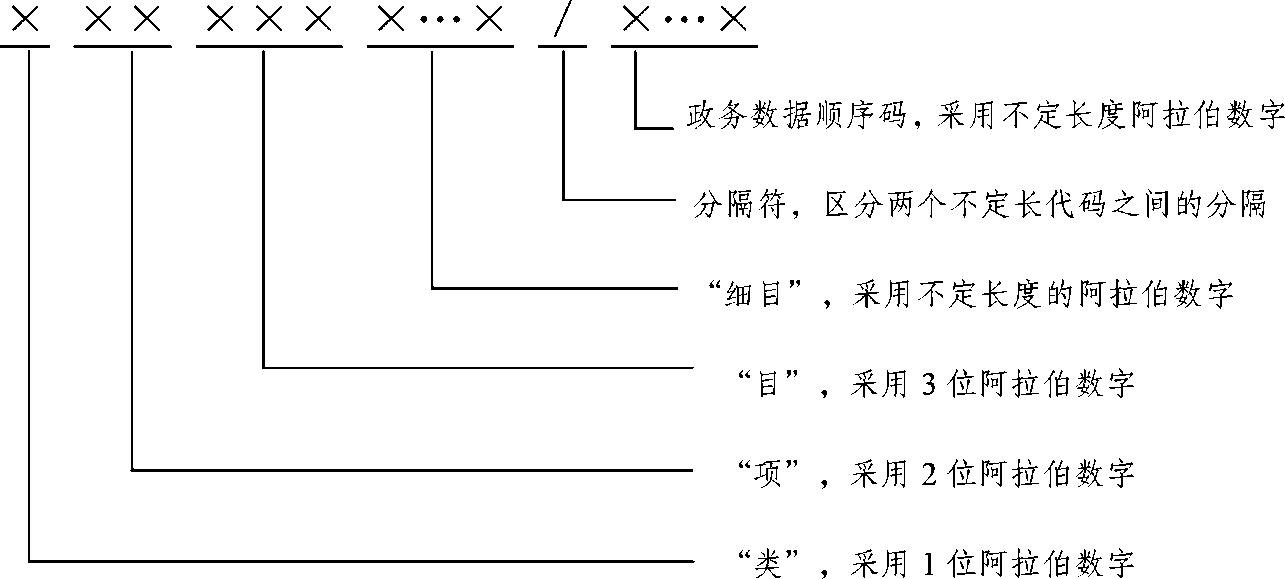 图 1	政务数据资源代码结构政务数据资源目录编制要求政务数据资源目录编制责任分工自治区各部门负责编制、维护、更新本部门政务数据资源目 录，各市政务数据主管部门负责牵头编制、维护、更新本地区政  务数据资源目录。广西政务数据资源目录由自治区大数据发展局  组织汇总编制，日常维护由自治区数据共享交换平台建设运行管  理单位具体负责。其中，基础信息资源目录由自治区大数据发展  局牵头负责编制、维护和更新。主题信息资源目录由主题信息资  源牵头部门负责组织相关部门共同编制、维护和更新。部门信息 资源目录由各部门负责编制、维护和更新。政务数据资源目录编制流程政务数据资源目录编制工作包括对政务数据资源的分类、元数据描述、代码规划和目录编制，以及相关工作的组织、流程、要求等方面的内容。政务数据资源目录编制流程包括：组织准备、目录规划、资源调查、目录编制、目录报送、目录审核汇总、目 录公示、目录发布、目录维护、目录更新 10 个过程。组织准备各责任部门应明确政务数据资源目录编制工作的领导机构和 工作机制，负责政务数据资源目录的组织规划、编目审查、目录  报送等工作。各责任部门应明确政务数据资源目录的组织实施机  构，负责组织目录规划制定、信息资源调查、信息资源目录编制 和维护更新等工作。目录规划自治区大数据发展局牵头，会同各级各部门，根据《中共中 央办公厅 国务院办公厅关于推行地方各级政府工作部门权力清单制度的指导意见》、《政务数据资源目录编制指南》等文件要  求以及优化营商环境的需求，结合各级各部门“三定方案”和所建 设的信息系统，在权责清单的基础上，全面梳理、清查业务和数  据工作，理清部门职能、业务、数据等的关系，识别数据源头和  权属，梳理所掌握信息资源，摸清数据底数，明确可共享的信息  资源，编制、认领政务数据资源目录清单，确定目录编制的范围 和内容。资源调查各责任部门依据本部门政务数据资源目录清单，组织开展业 务调查和资源调查工作，梳理部门、所属机构（单位）或共同参  与单位的政务数据资源，结合已建信息系统的信息资源，细化完善目录规划，全面掌握政务数据资源情况。目录编制各责任部门根据在目录规划、资源调查阶段形成的政务数据 资源目录和资源情况，按照政务数据资源目录元数据要求，编制 生成基础类、主题类和部门类的政务数据资源目录。目录报送各责任部门应按要求，在对基础类、主题类和部门类的政务 数据资源目录进行复核、审查后，及时报送本级政务数据资源共  享主管部门。报送的政务数据资源目录为目录编制工作导出的统  一格式文件。各责任部门应同时完成政务数据资源目录在目录管  理系统中的在线填报，做好相关数据对接，保障自治区数据共享 交换平台按照政务数据资源目录顺利调取相关的数据资源。目录审核汇总自治区大数据发展局负责广西政务数据资源目录的审核和汇 总工作，在审核各责任部门提交的政务数据资源目录后，汇总整  合形成基础类、主题类和部门类的广西政务数据资源目录。各级  政务数据资源共享主管部门负责本级政务数据资源目录的审核和 汇总工作。在审核汇总过程中，如发现政务数据资源目录不符合要求， 则退回责任部门整改；如发现有重复采集的数据内容，由本级政  务数据资源共享主管部门负责协商明确该数据内容的第一采集部 门，并将相关信息更新至本级政务数据资源目录。目录公示对汇总后的广西政务数据资源目录进行公示，确保目录“应上 必上，应上尽上”。目录发布依托自治区数据共享交换平台，统一发布自治区数据资源目 录、14 个市数据资源目录，统一提供自治区数据资源目录的查询和数据资源调用。目录维护自治区信息中心负责自治区数据共享交换平台管理和维护， 为各责任部门接入共享平台提供技术支撑，承担广西政务数据资 源目录的注册登记、发布查询、维护更新等日常管理工作。目录更新各责任部门应对本单位发布的政务数据资源目录进行动态调整和及时更新维护。政务数据资源目录应在有关法律法规作出修订或行政管理职能发生变化之日起 15 个工作日内及时作出更新。附录附录 1	元数据说明附录 2	政务数据资源目录（模板）附录 3	政务数据资源分类和编码示例— 36 —	附录 1	元数据说明表 1	政务数据资源元数据说明。— 38 —，，、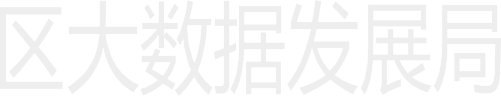 — 40 —附录 2	政务数据资源目录（模板）表 2	政务数据资源目录（模板）附录 3政务数据资源分类和编码示例— 42 —— 43 —元数据说明1.数据资源分类定	义：说明政务数据资源分类的类目信息。信息数据分类参照相关国家标准规定的基本原则和方法，采用混合分类法。具体分类详见 5.1 政务数据信息资源分类。数据类型：字符型。注	解：必选项；最大出现次数为 1。说  明：政务数据资源分类包括：类、项、目、细目四级。其中，“类、项、目”由本指南确定；“细目”由信息资源提供方依据本指南规则进行规划提出。基础信息资源“类”下设置“项”，包括国家人口基础信息资源、法人单位基础信息资源、自然资源和空间地理信息资源、电子证照基础信息资源等；“项”下设置“目”，如法人库“项”下设置行政、事业、企业、社会团体等法人基础信息资源；“目”下设置“细目”，如行政单位法人“目下设置基准信息资源、统计信息资源等。主体信息资源“类”下设置“项”，包括但不限于政务信息化“十二五”规划和“十三五”规划的全民健康保障、全民住房保障等共建工程主体信息，以及行政许可审批、政府内部审批、便民服务等公共服务主体信息；“项”下设置“目”，如行政许可审批项下设置工商行政许可审批、税务行政许可审批等事项信息；“目”下设置“细目”，如工商行政许可审批事项“目”下设置企业名称登记审批、外商投资企业设立登记等。部门信息资源“类”下设置“项”，中央层面为党中央、全国人大常委会、国务院、全国政协、最高人民法院、最高人民检察院等；“项”下设置“目”，即相关政务部门，如国务院组成部门：外交部、发展改革委等；“目”下设置“细目”，由政务部门自行编制部门信息资源分类，可根据需要设置多级分类。地方层面，“项”之下按省（自治区、直辖市）和计划单列市展开。元数据元数据说明9.共享属性9.1 共享类型定	义：政务数据资源的共享类型包括:无条件共享、有条件共享、不予共享三类。值域范围对应共享类型排序分别为 1、2、3。数据类型：数值型。注	解：必选项；最大出现次数为 1。说	明：对每个政务数据资源按不同共享类型进行描述。9.共享属性9.2 共享条件定   义：不同共享类型的政务数据资源的共享条件。数据类型：字符型。注 解：必选项；最大出现次数为 1。说   明：无条件共享类和有条件共享类的政务数据资源，应标明使用要求，包括作为行政依据、工作参考，用于数据校核、业务协同等；有条件共享类的政务数据资源，还应注明共享条件和共享范围；对于不予共享类的政务数据资源，应注明相关的法律、行政法规或党中央、国务院政策依据。9.共享属性9.3 共享方式定	义：获取信息资源的方式。原则上通过共享平台方式获取；确因条件所限可采用其他方式，如邮件、拷盘、介质交换（纸质报表、电子文档等）等方式。数据类型：字符型。注	解：必选项；最大出现次数为 1。说	明：按定义要求进行描述。10.开放属性10.1 是否向社会开放定	义：信息资源面向社会开放的属性，包括“是”和“否”，对应取值分别为 1 和 0。数据类型：数值型。注	解：必选项；最大出现次数为 1。说	明：按定义要求进行描述。10.开放属性10.2 开放条件定	义：对向社会开放资源的条件描述。当“是否向社会开放”取值为 1 时，描述开放条件。数据类型：字符型。注	解：可选项；最大出现次数为 1。说	明：按定义要求进行描述。数据资源分类数据资源名称数据资源代码数据资源提供方数据提供方代码数据资源摘要数据资源格式数据项信息数据项信息共享属性共享属性共享属性开放属性开放属性更新周期发布日期关联资源代码数据资源分类数据资源名称数据资源代码数据资源提供方数据提供方代码数据资源摘要数据资源格式数据项名称数据类型共享类型共享条件共享方式是否向社会开放开放条件更新周期发布日期关联资源代码分类：类项目细目由法人库牵头建设部门划分由法人库牵头建设部门划分由法人库牵头建设部门划分由法人库牵头建设部门划分由法人库牵头建设部门划分政务数据资源目录基础信息资源类人口信息资源库............由信息资源提供方进行具体的信息资源划分政务数据资源目录基础信息资源类人口信息资源库............由信息资源提供方进行具体的信息资源划分政务数据资源目录基础信息资源类人口信息资源库............由信息资源提供方进行具体的信息资源划分政务数据资源目录基础信息资源类人口信息资源库............由信息资源提供方进行具体的信息资源划分政务数据资源目录基础信息资源类法人单位信息资源库行政......由信息资源提供方进行具体的信息资源划分政务数据资源目录基础信息资源类法人单位信息资源库事业......由信息资源提供方进行具体的信息资源划分政务数据资源目录基础信息资源类法人单位信息资源库企业......由信息资源提供方进行具体的信息资源划分政务数据资源目录基础信息资源类法人单位信息资源库............由信息资源提供方进行具体的信息资源划分政务数据资源目录基础信息资源类空间地理信息资源库............由信息资源提供方进行具体的信息资源划分政务数据资源目录基础信息资源类空间地理信息资源库............由信息资源提供方进行具体的信息资源划分政务数据资源目录基础信息资源类空间地理信息资源库............由信息资源提供方进行具体的信息资源划分政务数据资源目录基础信息资源类空间地理信息资源库............由信息资源提供方进行具体的信息资源划分政务数据资源目录基础信息资源类..................由信息资源提供方进行具体的信息资源划分政务数据资源目录主题信息资源类全民社会保障社会保险......由信息资源提供方进行具体的信息资源划分政务数据资源目录主题信息资源类全民社会保障社会救助......由信息资源提供方进行具体的信息资源划分政务数据资源目录主题信息资源类市场价格监督............由信息资源提供方进行具体的信息资源划分政务数据资源目录主题信息资源类市场价格监督............由信息资源提供方进行具体的信息资源划分政务数据资源目录主题信息资源类公共服务事项行政审批许可......由信息资源提供方进行具体的信息资源划分政务数据资源目录主题信息资源类公共服务事项便民服务事项......由信息资源提供方进行具体的信息资源划分政务数据资源目录主题信息资源类..................由信息资源提供方进行具体的信息资源划分政务数据资源目录部门信息资源类党中央............由信息资源提供方进行具体的信息资源划分政务数据资源目录部门信息资源类全国人大常委会............由信息资源提供方进行具体的信息资源划分政务数据资源目录部门信息资源类国务院发改委......由信息资源提供方进行具体的信息资源划分政务数据资源目录部门信息资源类国务院财政部......由信息资源提供方进行具体的信息资源划分政务数据资源目录部门信息资源类全国政协............由信息资源提供方进行具体的信息资源划分政务数据资源目录部门信息资源类地方北京市......由信息资源提供方进行具体的信息资源划分政务数据资源目录部门信息资源类地方河北省......由信息资源提供方进行具体的信息资源划分编码：1 位数字2 位数字3 位数字不定长度位由信息资源提供方进行具体的信息资源划分